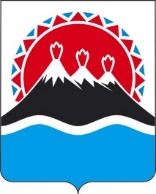 П О С Т А Н О В Л Е Н И ЕПРАВИТЕЛЬСТВАКАМЧАТСКОГО КРАЯг. Петропавловск-КамчатскийПРАВИТЕЛЬСТВО ПОСТАНОВЛЯЕТ:Внести в постановление Правительства Камчатского края от 29.04.2022 № 227-П «Об утверждении Порядка определения объема и предоставления в 2023 году из краевого бюджета субсидии автономной некоммерческой организации «Камчатский центр реализации молодежных проектов» в целях финансового обеспечения затрат, связанных с реализацией региональных программ, мероприятий и проектов, направленных на всестороннее нравственное, интеллектуальное, духовное развитие и экологическое воспитание молодежи Камчатского края» следующие изменения:в наименовании постановления слова «Камчатский центр реализации молодежных проектов» заменить словами «Камчатский центр реализации молодежных проектов «Экосистема»»;в части 1 постановления слова «Камчатский центр реализации молодежных проектов» заменить словами «Камчатский центр реализации молодежных проектов «Экосистема»»;в наименовании приложения:а) цифры «2022» заменить цифрами «2023»;б) слова Камчатский центр реализации молодежных проектов» заменить словами «Камчатский центр реализации молодежных проектов «Экосистема»»;4) часть 1 приложения изложить в следующей реакции:«1. Настоящий Порядок регулирует вопросы определения объема и предоставления в 2023 году из краевого бюджета субсидии автономной некоммерческой организации «Камчатский центр реализации молодежных проектов «Экосистема» (далее – Организация) на финансовое обеспечение затрат, связанных с оказанием услуг по реализации региональных программ, мероприятий и проектов, направленных на всестороннее нравственное, интеллектуальное, духовное развитие и экологическое воспитание молодежи Камчатского края, в целях достижения результатов основного мероприятия 6.2 «Создание условий для интеллектуального, творческого развития молодежи, реализации ее научно-технического и творческого потенциала» и 6.7 «ЕГ Региональный проект «Развитие системы поддержки молодежи («Молодежь России») (Камчатский край)» подпрограммы 6 «Молодежь Камчатки» государственной программы Камчатского края «Реализация государственной национальной политики и укрепление гражданского единства в Камчатском крае», утвержденной постановлением Правительства Камчатского края от 29.11.2013 № 546-П.»;5) часть 18 приложения изложить в следующей редакции:«18. Субсидии предоставляются на основании Соглашения о предоставлении субсидии, заключенного Министерством с получателем субсидии. Соглашение о предоставлении субсидии, в отношении субсидии, предоставляемой из федерального бюджета, если источником финансового обеспечения расходных обязательств Камчатского края по предоставлению указанных субсидий являются межбюджетные трансферты, имеющие целевое назначение, из федерального бюджета бюджету Камчатского края, с соблюдением требований о защите государственной тайны заключается в государственной интегрированной информационной системе управления общественными финансами «Электронный бюджет». Соглашение, дополнительное соглашение к соглашению, в том числе дополнительное соглашение к соглашению о расторжении соглашения, заключаются с соблюдением требований о защите государственной тайны в государственной интегрированной информационной системе управления общественными финансами «Электронный бюджет» в соответствии с типовыми формами, установленными Министерством финансов Российской Федерации.»;6) в части 19 приложения цифры «74 857 900,00» заменить цифрами «74 857 900,02».2. Настоящее постановление вступает в силу после дня его официального опубликования. [Дата регистрации]№[Номер документа]О внесении изменений в постановление Правительства Камчатского края от 29.04.2022 № 227-П «Об утверждении Порядка определения объема и предоставления в 2023 году из краевого бюджета субсидии автономной некоммерческой организации «Камчатский центр реализации молодежных проектов» в целях финансового обеспечения затрат, связанных с реализацией региональных программ, мероприятий и проектов, направленных на всестороннее нравственное, интеллектуальное, духовное развитие и экологическое воспитание молодежи Камчатского края»Председатель Правительства Камчатского края[горизонтальный штамп подписи 1]Е.А. Чекин